Tính đến thời điểm hiện nay, nước ta có những bản hiến pháp nào?Hiến pháp nước Cộng hòa Xã hội chủ nghĩa Việt Nam là văn bản pháp luật có giá trị cao nhất có vị trí đặc biệt quan trọng trong hệ thống pháp luật và đời sống chính trị của mỗi quốc gia; đồng thời có thể coi là tuyên ngôn chính trị của mỗi chính thể nhà nước. Hiến pháp là cơ sở pháp lý để xây dựng, hoàn thiện hệ thống pháp luật đồng bộ, thống nhất; đồng thời là cơ sở cho việc tổ chức, hoạt động của bộ máy Nhà nước. Hiến pháp Việt Nam “là văn kiện chính trị pháp lý quan trọng nhất sau cương lĩnh của Đảng, là đạo luật gốc, quy định những vấn đề hết sức cơ bản của một Nhà nước..."Tính đến nay, trong lịch sử lập Hiến của nước ta, có 05 bản Hiến pháp đã được ban hành: Hiến pháp năm 1946, Hiến pháp năm 1959, Hiến pháp năm 1980, Hiến pháp năm 1992 (được sửa đổi, bổ sung năm 2001) và bản Hiến pháp đang có hiệu lực là bản Hiến pháp năm 2013. Mỗi bản Hiến pháp đều gắn liền với một giai đoạn phát triển của lịch sử cách mạng dân tộc, chúng ta hãy cùng nhau tìm hiểu về bối cảnh lịch sử cũng như bản chất các bản Hiến pháp của Việt Nam.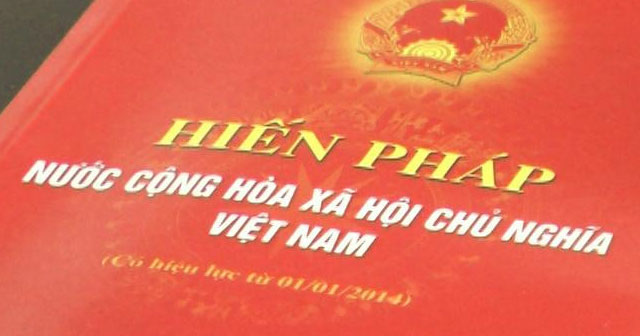 1. Hiến pháp nước Việt Nam Dân chủ Cộng hòa năm 1946:(Đã được Quốc hội nước Việt Nam Dân chủ Cộng hòa thông qua ngày 9/11/1946)Ngày 02/9/1945, Chủ tịch Hồ Chí Minh đọc bản Tuyên ngôn độc lập khai sinh ra nước Việt Nam Dân chủ Cộng hòa – Nhà nước kiểu mới. Ngày 03/9/1945, trong phiên họp đầu tiên của Chính phủ lâm thời, Chủ tịch Hồ Chí Minh đã đặt vấn đề về sự cần thiết phải có một bản Hiến pháp dân chủ cho nước Việt Nam.Cùng với việc chuẩn bị tổ chức tuyển cử bầu Quốc hội khóa đầu tiên, theo Sắc lệnh của Chủ tịch Chính phủ lâm thời ngày 20/9/1945, một ủy ban dự thảo Hiến pháp được thành lập do Chủ tịch Hồ Chí Minh chủ trì. Sau hơn một năm chuẩn bị Hiến pháp đã được hoàn thành. Ngày 9/11/1946, tại kỳ họp thứ 2, Quốc hội khóa I, nước Việt Nam dân chủ cộng hòa đã thông qua bản Hiến pháp.Hiến pháp năm 1946, gồm 7 chương, 70 điều ngắn gọn chặt chẽ, phản ánh được hoàn cảnh thực tế của đất nước ở những năm đầu của Nhà nước cách mạng. Hiến pháp 1946 ra đời là sự khẳng định mạnh mẽ về mặt pháp lý chủ quyền quốc gia của nhân dân Việt Nam, sự độc lập và toàn vẹn lãnh thổ của nước Việt Nam Dân chủ Cộng hòa. Tuy nhiên, do điều kiện chiến tranh nên bản Hiến pháp 1946 không được chính thức công bố. Mặc dù vậy, những tinh thần và nội dung của Hiến pháp 1946 luôn được Chính phủ lâm thời và Ban thường vụ Quốc hội áp dụng, điều hành đất nước. Tư tưởng lập hiến của Hiến pháp 1946 luôn được kế thừa và phát triển trong các bản Hiến pháp sau này.2. Hiến pháp nước Việt Nam Dân chủ Cộng hòa năm 1959: (Đã được Quốc hội nước Việt Nam Dân chủ Cộng hòa thông qua ngày 31/12/1959)Ngày 01/4/1959, Bản dự thảo Hiến pháp mới đã được công bố để toàn dân thảo luận và đóng góp ý kiến. Đến ngày 31/12/1959, tại kỳ họp thứ 11, Quốc hội khóa I đã thông qua bản Hiến pháp 1959 thay thế Hiến pháp năm 1946 và ngày 01/01/1960, Chủ tịch Hồ Chí Minh đã ký lệnh công bố bản Hiến pháp này.Hiến pháp 1959 bao gồm 10 chương, 112 điều ghi rõ những thắng lợi cách mạng to lớn đã giành được trong thời gian qua và nêu rõ mục tiêu phấn đấu của nhân dân ta trong giai đoạn mới. Hiến pháp 1959 đã quy định trách nhiệm và quyền hạn của các cơ quan Nhà nước, quyền lợi và nghĩa vụ của công dân, nhằm phát huy sức sáng tạo to lớn của nhân dân ta trong công cuộc xây dựng nước nhà, thống nhất và bảo vệ Tổ quốc. Đây là một bản Hiến pháp thực sự dân chủ, đồng thời là sức mạnh động viên nhân dân cả nước ta phấn khởi tiến lên đấu tranh giành những thắng lợi mới.3. Hiến pháp nước Cộng hòa Xã hội chủ nghĩa Việt Nam năm 1980:(Đã được Quốc hội nước Cộng hòa Xã hội Chủ nghĩa Việt Nam thông qua ngày 18/12/1980):Ngày 25 tháng 4 năm 1976, cuộc Tổng tuyển cử tự do bầu Quốc hội khóa VI đã được tiến hành trên cả nước. Từ ngày 24/6 đến 03/7/1976, Quốc hội khóa VI tiến hành kỳ họp đầu tiên. Tại kỳ họp này, ngày 02/7/1976, Quốc hội đã quyết định đổi tên nước ta thành nước Cộng hòa Xã hội chủ nghĩa Việt Nam; đồng thời ra Nghị quyết về việc sửa đổi Hiến pháp 1959 và thành lập Ủy ban dự thảo Hiến pháp gồm 36 người do đồng chí Trường Chinh - Chủ tịch Ủy ban Thường vụ Quốc hội làm Chủ tịch Ủy ban dự thảo Hiến pháp mới. Đến tháng 8/1979, bản Dự thảo Hiến pháp mới được đưa ra lấy ý kiến nhân dân cả nước. Ngày 18/12/1980, tại kỳ họp thứ 7 Quốc hội khóa VI đã nhất trí thông qua Hiến pháp nước Cộng hoà xã hội chủ nghĩa Việt Nam.Kế thừa và phát triển Hiến pháp năm 1946 và Hiến pháp năm 1959, Hiến pháp năm 1980 bao gồm 12 chương, 147 điều là bản Hiến pháp tổng kết và xác định những thành quả đấu tranh cách mạng của nhân dân Việt Nam trong nửa thế kỷ qua; thể hiện ý chí và nguyện vọng của nhân dân Việt Nam, bảo đảm bước phát triển rực rỡ của xã hội Việt Nam trong thời gian tới; Là luật cơ bản của Nhà nước, Hiến pháp này quy định chế độ chính trị, kinh tế, văn hóa, xã hội, quyền và nghĩa vụ cơ bản của công dân, cơ cấu tổ chức và nguyên tắc hoạt động của các cơ quan Nhà nước, thể hiện mối quan hệ giữa Đảng lãnh đạo, nhân dân làm chủ và Nhà nước quản lý trong xã hội Việt Nam.4. Hiến pháp nước Cộng hòa Xã hội chủ nghĩa Việt Nam năm 1992:(Đã được Quốc hội nước Cộng hòa Xã hội chủ nghĩa Việt Nam thông qua ngày 15/4/1992)Những năm 80 của thế kỷ XX, do ảnh hưởng của phòng trào Cộng sản và công nhân quốc tế lâm vào thoái trào, các nước xã hội chủ nghĩa ở Đông Âu và Liên Xô sụp đổ, nước ta lâm vào cuộc khủng hoảng kinh tế trầm trọng. Đại hội VI của Đảng Cộng sản Việt Nam (12/1986) đã đề ra đường lối đổi mới với nhiều chủ trương, giải pháp quan trọng để giữ vững ổn định về chính trị và tiếp tục phát triển kinh tế - xã hội; trong bối cảnh đó, nhiều quy định của Hiến pháp năm 1980 không còn phù hợp với yêu cầu xây dựng đất nước trong điều kiện mới. Quốc hội đã quyết định sửa đổi Hiến pháp năm 1980 để đáp ứng yêu cầu của tình hình và nhiệm vụ mới.Ngày 22/12/1988, tại kỳ họp thứ 3 Quốc hội (khóa VIII) đã ra Nghị quyết thành lập Ủy ban sửa đổi Hiến pháp gồm 28 đồng chí do Chủ tịch Hội đồng Nhà nước Võ Chí Công làm Chủ tịch Uỷ ban sửa đổi Hiến pháp.Đến ngày 15/4/1992, trên cơ sở tổng hợp ý kiến của nhân dân cả nước, Bản dự thảo Hiến pháp mới lần này đã được Quốc hội khóa VIII thông qua (tại kỳ họp thứ 11). Hiến pháp năm 1992 được gọi là Hiến pháp của nước Việt Nam trong thời kỳ đầu của tiến trình đổi mới.Ngày 25/12/2001, tại kỳ họp thứ 10, Quốc hội khóa X đã thông qua Nghị quyết số 51/2001/QH10 về việc sửa đổi, bổ sung một số điều của Hiến pháp nước Cộng hoà xã hội chủ nghĩa Việt Nam năm 1992.Hiến pháp năm 1992 bao gồm 12 chương, 147 điều, quy định chế độ chính trị, kinh tế, văn hóa, xã hội, quốc phòng, an ninh, quyền và nghĩa vụ cơ bản của công dân, cơ cấu nguyên tắc tổ chức và hoạt động của các cơ quan Nhà nước, thể chế hóa mối quan hệ giữa Đảng lãnh đạo, nhân dân làm chủ, Nhà nước quản lý. Hiến pháp năm 1992 đã tạo cơ sở pháp lý quan trọng cho việc thực hiện công cuộc đổi mới của đất nước ta.5. Hiến pháp nước Cộng hòa Xã hội chủ nghĩa Việt Nam năm 2013:(Đã được Quốc hội nước Cộng hòa Xã hội chủ nghĩa Việt Nam thông qua ngày 28/11/2013)Thể chế hóa Cương lĩnh xây dựng đất nước trong thời kỳ quá độ lên chủ nghĩa xã hội năm 1991 (bổ sung, phát triển năm 2011) của Đảng Cộng sản Việt Nam, cùng với kết quả tổng kết thực tiễn qua 25 năm thực hiện công cuộc đổi mới toàn diện đất nước đã đặt ra yêu cầu phải sửa đổi, bổ sung Hiến pháp năm 1992; nhằm thể chế hóa đầy đủ hơn, sâu sắc hơn quan điểm của Đảng và nhà nước ta về đề cao chủ quyền nhân dân, phát huy dân chủ xã hội chủ nghĩa và đảm bảo tất cả quyền lực nhà nước thuộc về nhân dân.Ngày 06/8/2011, tại kỳ họp thứ nhất, Quốc hội khóa XIII, đã thông qua Nghị quyết số 06/2011/QH13 thành lập Ủy ban dự thảo sửa đổi Hiến pháp năm 1992 gồm 30 thành viên, do đồng chí Nguyễn Sinh Hùng – Chủ tịch Quốc hội làm Chủ tịch Ủy ban. Sau thời gian 9 tháng (từ 01 đến 9/2013) triển khai lấy ý kiến góp ý của nhân dân cả nước và người Việt Nam ở nước ngoài, ngày 28/11/2013, tại kỳ họp thứ 6, Quốc hội khóa XIII chính thức thông qua Hiến pháp nước Cộng hòa xã hội chủ nghĩa Việt Nam – Hiến pháp năm 2013. Ngày 08/12/2013, Chủ tịch nước đã ký Lệnh công bố Hiến pháp. Hiến pháp năm 2013 có hiệu lực thi hành từ ngày 01/01/2014.Hiến pháp năm 2013 bao gồm 11 chương, 120 điều là bản Hiến pháp kết tinh trí tuệ, ý chí, nguyện vọng của toàn Đảng, toàn dân, thể hiện tinh thần đổi mới vì mục tiêu dân giàu, nước mạnh, dân chủ, công bằng, văn minh.Như vậy, cho đến nay sau Hiến pháp 1946, Quốc hội nước ta đã ban hành các Hiến pháp 1959, Hiến pháp 1980, Hiến pháp 1992 và Hiến pháp hiện hành – Hiến pháp nước Cộng hòa xã hội chủ nghĩa Việt Nam năm 2013. Trong những điều kiện đổi mới hiện nay, dưới sự lãnh đạo của Đảng Cộng sản Việt Nam. Hiến pháp 2013 – Hiến pháp hiện hành của nước ta đã và đang đi vào cuộc sống, ngày càng thể hiện rõ tính ưu việt của chế độ xã hội chủ nghĩa ở nước ta. Chúng ta đang quyết tâm thực hiện di chúc của Chủ tịch Hồ Chí Minh: “Tôi chỉ có một ham muốn, ham muốn tột bậc là làm sao cho nước ta được hoàn toàn độc lập, dân ta được hoàn toàn tự do, đồng bào ai cũng có cơm ăn, áo mặc, ai cũng được học hành”, quyết tâm đẩy mạnh sự nghiệp công nghiệp hóa, hiện đại hóa đất nước vì mục tiêu dân giàu, nước mạnh, xã hội dân chủ, công bằng, văn minh, đưa đất nước ta cơ bản trở thành một nước công nghiệp vào năm 2020 như mục tiêu Đại hội XII của Đảng đề ra, xây dựng thành công chủ nghĩa xã hội và bảo vệ vững chắc Tổ quốc Việt Nam.